  KАРАР                                                                          ПОСТАНОВЛЕНИЕ 14 апрель  2020 й.                               № 20                     14  апреля 2020 г.Об отмене постановления  Администрациисельского поселения Новоартаульский сельсовет муниципального района  Янаульский район Республики Башкортостан  № 40 от 06.08.2018 года «Об утверждении Порядка получения муниципальными служащими Администрации сельского поселения Новоартаульский сельсовет муниципального района Янаульский район  Республики Башкортостан разрешения на участие на безвозмездной основев управлении некоммерческими организациями»
	В целях приведения нормативных правовых актов в соответствие с действующим федеральным и республиканским законодательством Администрация сельского поселения Новоартаульский сельсовет муниципального района Янаульский район Республики Башкортостан п о с т а н о в л я е т:          1. Постановление  Администрации сельского поселения Новоартаульский сельсовет муниципального района Янаульский район Республики Башкортостан  № 40  от 06.08.2018 года «Об утверждении Порядка получения муниципальными служащими Администрации сельского поселения Новоартаульский сельсовет муниципального района Янаульский район  Республики Башкортостан разрешения на участие на безвозмездной основе в управлении некоммерческими организациями»
отменить.2. Обнародовать данное постановление   на информационном стенде Администрации сельского поселения Новоартаульскийсельсовет муниципального района Янаульский район Республики Башкортостан, по адресу: 452826, Республика Башкортостан, янаульский район, с. Новый Артаул, ул. Центральная, д.36 и разместить на сайте сельского поселения Новоартаульский сельсовет муниципального района Янаульский район Республики Башкортостан по адресу: http://novoartaul. ru/.          3. Контроль исполнения данного постановления оставляю за собой.Главасельского поселения                                                               И.Ф.ШайхутдиноваБАШKОРТОСТАН РЕСПУБЛИКАHЫЯNАУЫЛ  РАЙОНЫ МУНИЦИПАЛЬ РАЙОНЫНЫN  ЯНЫ УРТАУЫЛ АУЫЛ СОВЕТЫ АУЫЛ БИЛEМEHЕ  ХАКИМИEТЕ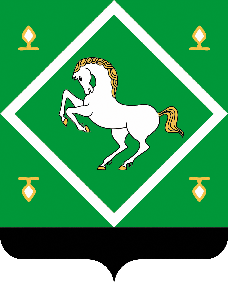 АДМИНИСТРАЦИЯ СЕЛЬСКОГО ПОСЕЛЕНИЯ НОВОАРТАУЛЬСКИЙ СЕЛЬСОВЕТМУНИЦИПАЛЬНОГО  РАЙОНАЯНАУЛЬСКИЙ РАЙОНРЕСПУБЛИКИ БАШКОРТОСТАН